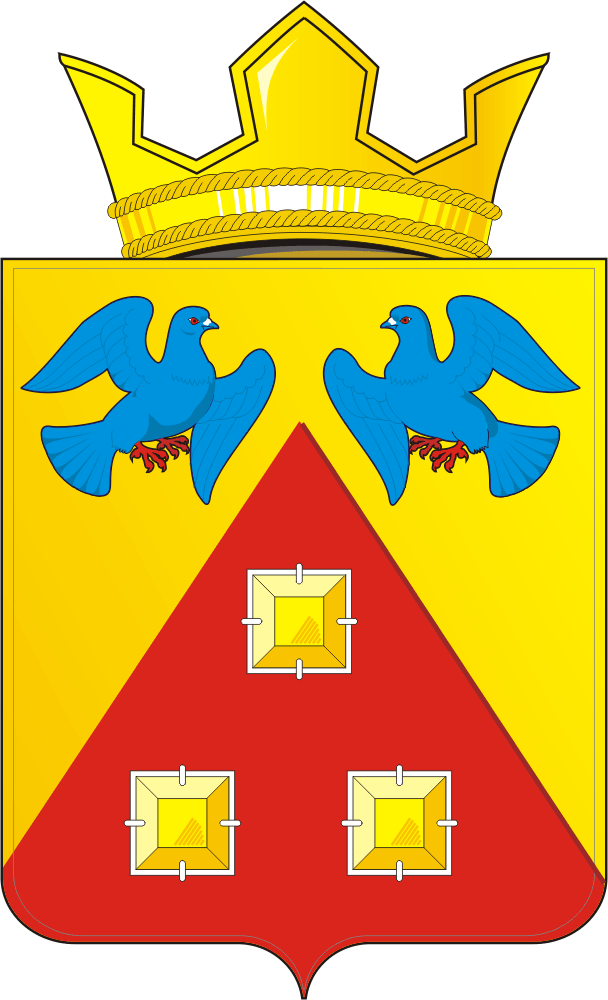 КОНТРОЛЬНО – СЧЕТНЫЙ  ОРГАН «СЧЕТНАЯ ПАЛАТА»МУНИЦИПАЛЬНОГО  ОБРАЗОВАНИЯ САРАКТАШСКИЙ  ПОССОВЕТ  САРАКТАШСКОГО РАЙОНА ОРЕНБУРГСКОЙ ОБЛАСТИ462100, Оренбургская область, п.Саракташ, ул.Свердлова/Депутатская, 5/5, тел. (35333) 6-11-97 E-mail: lan-ksp@mail.ru_____________________________________________            « 20 » ноября 2020 г.                                                                                                       № 6  ЗАКЛЮЧЕНИЕна проект решения «О бюджете муниципального образования Саракташский поссовет на 2021 год и на плановый период 2022 и 2023 годов»    Заключение контрольно-счетного органа «Счетная палата» муниципального образования Саракташский поссовет Саракташского района Оренбургской области (далее – Счетная палата) на проект решения «О бюджете муниципального образования Саракташский поссовет на 2021 год и плановый период 2022 и 2023 годов» (далее – Заключение) подготовлено в соответствии со статьёй 157 Бюджетного Кодекса Российской Федерации (далее – БК РФ),  Положением о контрольно-счетном органе «Счетная палата» муниципального образования Саракташский поссовет Саракташского района Оренбургской области, утвержденным решением Совета депутатов муниципального образования Саракташский поссовет от 26.11.2015 года №29, Положением о бюджетном процессе в муниципальном образовании Саракташский поссовет Саракташского района Оренбургской области, утвержденным решением Совета депутатов муниципального образования Саракташский поссовет от 28.11.2016 года №95  (далее – Положение о бюджетном процессе), пунктом 2.4 плана работы Счетной палаты. Целью проведения экспертизы проекта бюджета муниципального образования Саракташский поссовет является определение соблюдения бюджетного и иного законодательства исполнительными органами местного самоуправления при разработке проекта местного бюджета на очередной финансовый год и плановый период, анализ доходов и расходов бюджета. Общие положенияГлавой администрации муниципального образования Саракташский поссовет Проект решения «О бюджете муниципального образования Саракташский поссовет на 2021 год и плановый период 2022 и 2023 годов» (далее – проект Решения) внесен на рассмотрение Совета депутатов муниципального образования Саракташский поссовет 13.11.2020 года (письмо от 13.11.2020г. №1288), что соответствует требованиям пункта 5 статьи 16 Положения о бюджетном процессе в муниципальном образовании Саракташский поссовет.Для подготовки экспертного заключения проект Решения о бюджете направлен Советом депутатов в Счетную палату 16.11.2020г. (исх. №1-СД), что соответствует срокам, установленным в статье 27 Положения о бюджетном процессе в муниципальном образовании Саракташский поссовет.В соответствии со статьей 169 БК РФ Проект бюджета составляется на основе прогноза социально-экономического развития в целях финансового обеспечения расходных обязательств и в порядке, установленном местной администрацией муниципального образования.В соответствии с п. 3 ст.173 БК РФ и п. 2 ст.20 Положения о бюджетном процессе, Прогноз социально-экономического развития одобрен администрацией муниципального образования Саракташский поссовет (постановление администрации муниципального образования Саракташский поссовет от 10.11.2020 №276/1-п) и внесен одновременно с принятием решения о внесении проекта бюджета в Совет депутатов муниципального образования Саракташский поссовет на рассмотрение и утверждение. Состав основных показателей и характеристик (приложений) бюджета на 2021 год и на плановый период 2022 и 2023 годов, представляемых для рассмотрения и утверждения в проекте Решения, а также перечень документов и материалов, представленных одновременно с проектом Решения, в целом соответствуют требованиям статей 184.1 и 184.2 БК РФ и пункту 4 статьи 26 Положения о бюджетном процессе.Так как показатели планового периода местного бюджета (2022 и 2023 годов) подлежат ежегодному уточнению, настоящее Заключение подготовлено в основном на анализе показателей 2021 года.В заключении представлены основные выводы по результатам экспертизы проекта бюджета. Проект бюджета разработан с учетом положений Бюджетного кодекса Российской Федерации. При подготовке проекта бюджета на 2021 год и на плановый период 2022 и 2023 годов,  администрация  Саракташского поссовета исходила из целей и приоритетов, определенных основными направлениями бюджетной и налоговой политики на 2021 год и на плановый период 2022 и 2023 годов.           В соответствии со статьёй 184.2 БК РФ, пунктом 4 статьи 26 Положения о бюджетном процессе, одновременно с проектом бюджета муниципального образования Саракташский поссовет представлены:- методика формирования местного бюджета муниципального образования Саракташский поссовет на 2021 год и на плановый период 2022 и 2023 годов;- основные направления бюджетной и налоговой политики муниципального образования Саракташский поссовет на 2021 год и на плановый период 2022 и 2023 годов;- прогноз социально-экономического развития муниципального образования Саракташский поссовет на 2021год и плановый период до 2023 года (далее – Прогноз);- пояснительная записка к проекту решения о бюджете муниципального образования Саракташский поссовет на 2021 год и на плановый период 2022 и 2023 годов;- прогноз основных характеристик бюджета муниципального образования Саракташский поссовет на 2021 год и на плановый период 2022 и 2023 годов;- оценка ожидаемого исполнения бюджета муниципального образования Саракташский поссовет на 2020 год. - перечень муниципальных программ.        Согласно пояснительной записке, при формировании проекта бюджета на 2021 год и плановый период 2022 и 2023 годов использовались показатели прогноза социально-экономического развития муниципального образования Саракташский поссовет на 2021 год и на плановый период до 2023 года.        Экспертиза Проекта бюджета проводилась на соответствие действующему законодательству, обоснованности доходных и расходных частей бюджета муниципального образования, дефицита бюджета и источников его финансирования. При подготовке Заключения Счетной палатой проанализированы документы, составляющие основу формирования Проекта бюджета, определяющие порядок расчета основных показателей бюджета муниципального образования Саракташский поссовет. В ходе экспертизы проведен сравнительный анализ показателей (бюджетные назначения), предусмотренных решением Совета депутатов муниципального образования Саракташский поссовет от 20.12.2019 № 277 «О бюджете муниципального образования Саракташский поссовет на 2020 год и на плановый период 2021 и 2022 годов» (далее - решение Совета депутатов от 20.12.2019 № 277). 1.1. Общая характеристика показателей местного бюджета на 2021 год и плановый период 2022-2023 годов.Основные подходы к планированию доходов и расходов местного бюджета установлены Методикой формирования бюджета муниципального образования Саракташский поссовет Саракташского района Оренбургской области на 2021год и плановый период 2022 и 2023 годов, утверждённой постановлением администрации муниципального образования Саракташский поссовет от 12.11.2020 № 281-п (далее по тексту – Методика). На 2021 год предлагается утвердить местный бюджет: - по доходам в сумме 97 780 313,00 рублей,- по расходам в сумме 97 780 313,00 рублей.Дефицит бюджета на 2021 год сложился в сумме 0,00 рублей.На 2022 год предлагается утвердить местный бюджет: - по доходам в сумме 114 444 885,00 рублей,- по расходам в сумме 114  444 885,00 рублей.Дефицит бюджета на 2022 год сложился в сумме 0,00 рублей.На 2023 год предлагается утвердить местный бюджет: - по доходам в сумме 74 249 889,00 рублей,- по расходам в сумме 74 249 889,00 рублей.Дефицит бюджета на 2023 год сложился в сумме 0,00 рублей.        Анализ структуры доходной и расходной частей, источников внутреннего финансирования дефицита бюджета муниципального образования Саракташский поссовет на 2021 год к уровню ожидаемого исполнения за 2020 год подготовлен на основании данных, представленных ведущим специалистом-бухгалтером администрации Саракташского поссовета одновременно с проектом бюджета на 2021 год и на плановый период 2022 и 2023 годов.Основные показатели местного бюджета на 2021 год     Таблица №1 (рубли)2. Доходы бюджета муниципального образования Саракташский поссовет на 2021 год    Рис. 1 Динамика фактического исполнения бюджета по доходам за 2019 год, ожидаемое                                                                                                    исполнение за 2020 год, проект бюджета по доходам на 2021 год         Объем доходов на 2021 год предусматривается в общей сумме 97 780 313,00         рублей, что на 5 958 687,00 рублей, или на 5,7% меньше первоначально утверждённых показателей 2020 года (103 739 000,00 рублей), и меньше на 10 699 387,00 рублей, или на 9,9% от ожидаемого исполнения за 2020 год (108 479 700,00 рублей). Отрицательная динамика обусловлена уменьшением безвозмездных поступлений от других бюджетов бюджетной системы Российской Федерации. В структуре запланированных доходов местного бюджета на 2021 год:- налоговые и неналоговые доходы составляют 47,5% (46 413 000,00 рублей);- доля безвозмездных поступлений (дотации, субсидии) составляет 52,5 % (51 367 313,00 рублей).        Проведенным сравнительным анализом планируемых на 2021 год доходов с первоначально утвержденными показателями на 2020 год и показателями ожидаемого исполнения за 2020 год установлено:        - показатели по видам налоговых поступлений в бюджет на 2021 год (за исключением налога на имущество) запланированы с увеличением к показателям ожидаемого исполнения за 2020 год;        - плановые показатели по безвозмездным поступлениям на 2021 год (51 367 313,00 рублей) меньше первоначальных бюджетных назначений 2020 года (58 727 000,00 рублей) на 7 359 687,00 рублей или на 12,5%, и меньше показателей ожидаемого исполнения за 2020 год на 10 430 387,00 или 20,1% (61 797 700,00 рублей).        В части формирования доходов местного бюджета, учтены установленные  нормативы отчислений от федеральных и местных налогов и сборов, предусмотренные специальными налоговыми режимами.НАЛОГОВЫЕ И  НЕНАЛОГОВЫЕ ДОХОДЫНалоговые доходы        Плановые назначения по налоговым доходам на 2021 год предусмотрены проектом в сумме 46 407 500,00 рублей, что больше первоначально утверждённых показателей 2020 года (44 876 000,00 рублей) на 1 531 500,00 рублей  или на 3,4 % и меньше ожидаемого исполнения 2020 года (46 493 769,04 рублей) на 86 269,04 рублей  или на 0,2%.Объемы налоговых поступлений в 2021 году в сравнении с первоначально утверждёнными показателями на 2020 год представлены в таблице№2.                                                                                                                Таблица №2 (рубли)Поступление  налога на доходы физических лиц (далее – НДФЛ) является наиболее стабильным источником налоговых поступлений и составит  в 2021 году – 23 700 000,00 рублей или 51,1% в структуре налоговых доходов. Увеличение  планового показателя по сравнению с первоначально утверждённым назначением 2020 года составляет 5,8%  и увеличение планового показателя от ожидаемого исполнения 2020 года составляет 4,8%.        Норматив отчислений в бюджет муниципального образования Саракташский поссовет составляет 15%.Расчет поступлений по НДФЛ рассчитан по ставке 13% от прогнозируемого фонда оплаты труда на 2021–2023 годы, за исключением сумм налоговых вычетов, не подлежащих налогообложению. Поступления по коду доходов «Налоги на товары (работы, услуги), реализуемые на территории Российской Федерации» составляют 20% в структуре налоговых доходов и предусмотрены проектом бюджета на 2021 год в размере 9 308 000,00 рублей, что выше первоначально утвержденных назначений бюджета 2020 года и ожидаемого исполнения за 2020 год на 66 000,00 рублей (9 242 000,00 рублей) или 0,7%.Акцизы по подакцизным товарам (продукции), производимым на территории Российской Федерации включают в себя:Доходы от уплаты акцизов на дизельное топливо, подлежащие распределению между бюджетами субъектов Российской Федерации и местными бюджетами с учетом установленных дифференцированных нормативов отчислений в местные бюджеты предложены проектом бюджета в объеме 4 274 000,00 рублей, с увеличением к первоначально утвержденным назначениям бюджета 2020 года и к ожидаемому исполнению за 2020 год на 39 000,00 рублей или 0,9%;Доходы от уплаты акцизов на моторные масла для дизельных и (или) карбюраторных (инжекторных) двигателей, подлежащие распределению между бюджетами субъектов Российской Федерации и местными бюджетами с учетом установленных дифференцированных нормативов отчислений в местные бюджеты предложены в объеме 24 000,00 рублей, с увеличением к первоначально утвержденным назначениям бюджета 2020 года и к ожидаемому исполнению за 2020 год на 2 000,00 рублей или 9,1%;Доходы от уплаты акцизов на автомобильный бензин, подлежащие распределению между бюджетами субъектов Российской Федерации и местными бюджетами с учетом установленных дифференцированных нормативов отчислений в местные бюджеты предложены проектом бюджета в объеме 5 622 000,00 рублей, с увеличением к первоначально утвержденным назначениям бюджета 2020 года и к ожидаемому исполнению за 2020 год на 90 000,00 рублей  или 1,6%;Доходы от уплаты акцизов на прямогонный бензин, подлежащие распределению между бюджетами субъектов Российской Федерации и местными бюджетами с учетом установленных дифференцированных нормативов отчислений в местные бюджеты проектом предусмотрены в сумме 612 000,00 рублей (со знаком «минус»).           Объем поступлений налога рассчитывается по нормативу 1,4296% от 10%  суммы доходов от уплаты акцизов, подлежащей зачислению в консолидированные бюджеты муниципальных районов и городских округов.  Поступления по коду доходов «Налоги на совокупный доход» составляют 6,9% в структуре налоговых доходов и предусмотрены  проектом бюджета на 2021 год в размере 3 199 000,00 рублей, или  220,3% к бюджетным назначениям 2020 года (1 452 000,00 рублей) и 112,2% к ожидаемому исполнению 2020 года (2 850 202,80 рублей).Налог, взимаемый в связи с применением упрощённой системы налогообложения (5% в структуре налоговых доходов) предложен проектом в объёме 2 322 000,00 рублей, что больше на 1 215 000,00 рублей или на 109,7% от первоначально утверждённых назначений на 2020 год (1 107 000,00 рублей) и выше ожидаемого исполнения за 2020 год на 669 630,58 рублей или 40,5% ;Норматив отчислений в местный бюджет – 10%. Поступления единого сельскохозяйственного налога (1,9 % в структуре налоговых доходов) предложены проектом бюджета на 2021 год в размере 877 000,00 рублей, что больше на 532 000,00 рублей или на 154,2% от первоначально утвержденных назначений бюджета 2020 года (347 000,00 рублей) и ниже ожидаемого исполнения за 2020 год на 320 833,38 рублей или 26,8%.  Норматив зачисления в местный бюджет 50%.  Прогнозный объем поступлений по коду доходов «Налоги на имущество» рассчитан в сумме 10 198 000,00 рублей, что ниже первоначально утвержденных назначений бюджета 2020 года и ожидаемого исполнения за 2020 год на 1 594 000,00 рублей или 13,5% (11 792 000,00 рублей).Поступления налога  на  имущество физических лиц в 2021 году предусматриваются Проектом в сумме 2 091 000,00 рублей, что больше на 421 000,00 рублей  или на 25,2% от  первоначально утверждённых назначений на 2020 год (1 670 000,00 рублей) и ожидаемого исполнения за 2020 год. Норматив отчислений в местный бюджет – 100%.Поступления по земельному налогу в 2021 году предусматриваются Проектом в сумме 8 107 000,00 рублей, что меньше на 2 015 000,00 рублей  или на 19,9% от первоначально утверждённых назначений на 2020 год (10 122 000,00 рублей) и ожидаемого исполнения за 2020 год. Норматив отчислений в местный бюджет – 100%.Государственная пошлина предусмотрена Проектом в размере 2 500,00 рублей. Норматив отчислений в местный бюджет – 100%.Неналоговые доходыНеналоговые доходы предусмотрены проектом бюджета на 2021 год в размере 8 000,00 рублей, что меньше на 128 000,00 рублей от первоначально утверждённых назначений на 2020 год и ожидаемого исполнения за 2020 год (136 000,00 рублей). Удельный вес неналоговых доходов в общем объеме налоговых и неналоговых доходов местного бюджета в соответствии с Проектом бюджета в 2021 году составит 0,01%.Прогнозируемая величина доходов от компенсации затрат бюджетов сельских поселений на 2021 год составляет – 8 000,00 рублей.       Зачисление доходов в местный бюджет будет производиться по нормативу 100%.БЕЗВОЗМЕЗДНЫЕ ПОСТУПЛЕНИЯ        В представленном для экспертизы проекте бюджета бюджетные назначения по разделу «Безвозмездные поступления» предусмотрены с учетом проекта решения «О районном бюджете на 2021 год и на плановый период 2022 и 2023 годов».        Общий объем безвозмездных поступлений предложен проектом Решения на 2021 год в сумме 51 367 313,00 рублей, что меньше первоначально утверждённых бюджетных назначений 2020 года (58 727 000,00 рублей) на 7 359 687,00 рублей  или на 12,5 %, в том числе:Дотации от других бюджетов бюджетной системы Российской Федерации – 27 714 000,00 рублей, увеличиваются от первоначально утверждённых назначений 2020 года (26 466 000,00 рублей) на 5 192 000,00 рублей или 24,4% и составляют 54% в объеме безвозмездных поступлений.        Субсидии бюджетам бюджетной системы Российской Федерации (межбюджетные субсидии) запланированы  в размере  23 653 313,00  рублей, что меньше первоначально утверждённых бюджетных назначений 2020 года (32 261 000,00 рублей) на 8 607 687,00 рублей  или на 26,7 % и составляют 46% от всех безвозмездных поступлений, передаваемых бюджету муниципального образования Саракташский поссовет. Иные межбюджетные трансферты, передаваемые бюджетам сельских поселений и прочие безвозмездные поступления проектом бюджета муниципального образования Саракташский поссовет на 2021 год не предусмотрены.3. Расходы бюджета муниципального образованияСаракташский поссовет на 2021 год      Формирование объёма бюджетных ассигнований на 2021 год осуществлялось в соответствии с Методикой формирования бюджета муниципального образования Саракташский поссовет на 2021 год. Рис. 2 Динамика фактического исполнения бюджета по расходам  за 2019 год, ожидаемое                                                                                                    исполнение за 2020 год, проект бюджета по расходам на 2021 год  Расходы местного бюджета на 2021 год сформированы в разрезе расходов на реализацию муниципальных программ и мероприятий непрограммного направления.         Проектом бюджета муниципального образования Саракташский поссовет на 2021 год предусмотрены расходы в сумме 97 780 313,00 рублей, что на 5 958 687,00 рублей или на 5,7% меньше объема первоначально утвержденных расходов 2020 года (103 739 000,00 рублей) и меньше ожидаемого исполнения 2020 года (107 298 077,44 рублей) на 9 517 764,44 рублей или на  8,9%.Увеличение бюджетных ассигнований в 2021 году к первоначально утвержденному бюджету 2020 года предполагается по разделам:0800 «Культура и кинематография» на 2 656 700,00 рублей или на 9,1%;1100 «Физическая культура и спорт» на 400 000,00 рублей или на 200%.Уменьшение расходов в сравнении с первоначально утверждённым бюджетом 2020 года планируется по разделам: 0100 «Общегосударственные вопросы» на 798 943,00 рублей или на 6,4%;0400 «Национальная экономика» на 4 479 453,50 рублей или на 18,9%;0500 «Жилищно-коммунальное хозяйство» на 3 736 990,50 рублей или на 10,2%;По разделу 0300 «Национальная безопасность и правоохранительная деятельность» бюджетные ассигнования запланированы на уровне 2020 года в размере 1 522 500,00 рублей. Наибольший удельный вес в структуре расходов в 2021 году будут занимать расходы по разделу «Жилищно-коммунальное хозяйство» -  33,5%.Структура расходов местного бюджета на  2020 год в разрезе разделов бюджетной классификации Российской Федерации представлена на рис. №3РАЗДЕЛ  0100 «ОБЩЕГОСУДАРСТВЕННЫЕ ВОПРОСЫ»В проекте местного бюджета расходы по разделу «Общегосударственные вопросы» составят 12% в общем объеме расходов бюджета или 11 755 450,00 рублей, что меньше первоначально утвержденного показателя 2020 года и меньше ожидаемого исполнения за 2020 год на 798 943,00 рублей или на 6,4% (12 763 395,72 рублей).Бюджетные ассигнования по разделу «Общегосударственные вопросы» на плановый период 2022 года составят 11 255 450,00 рублей, на 2023 год – 11 255 450,00 рублей.Как и в текущем году, наибольший удельный вес в расходах раздела приходится на:- функционирование местной администрации – 9 338 300,00 рублей или 79,4%;   - функционирование высшего должностного лица муниципального образования – 1 050 000,00 рублей или 8,9%;- обеспечение деятельности контрольно-счетного органа «Счетная палата» - 570 000,00 рублей или 4,8%;- другие общегосударственные вопросы – 617 150,00 рублей или 5,2%;- резервный фонд – 100 000,00 рублей или 0,9%;- функционирование представительных органов муниципального образования – 80 000,00 рублей или 0,7%.Сравнительный анализ расходов по данному разделу, предусмотренных Проектом бюджета и Решением о бюджете на 2020 год приведен ниже в таблице №3.                                                                                                      Таблица №3 (руб.)        Проект бюджета предусматривает уменьшение бюджетных ассигнований по сравнению с Решением о бюджете на 2020 год по подразделу: 0104 «Функционирование Правительства Российской Федерации, высших исполнительных органов государственной власти субъектов Российской Федерации, местных администраций» на  968 700,00 рублей.        Увеличение по подразделам: 0102 «Функционирование высшего должностного лица субъекта Российской Федерации и муниципального образования» на 50 000,00 рублей, 0103 «Функционирование законодательных (представительных) органов государственной власти и представительных органов муниципальных образований» на 30 000,00 рублей, 0113 «Другие общегосударственные вопросы» на 89 757,00 рублей.         Бюджетные ассигнования по подразделам: 0106 «Обеспечение деятельности финансовых, налоговых и таможенных органов и органов финансового (финансово-бюджетного) надзора» и 0111 «Резервные фонды», сохранились на прежнем уровне.         Резервный фонд администрации муниципального образования Саракташский поссовет, предназначенный для финансирования непредвиденных расходов и мероприятий, не предусмотренных в местном бюджете, составляет 0,1% от общего объема расходов местного бюджета на 2021 год и не превышает норматив (3 % утвержденного общего объема расходов), установленного пунктом 3 статьи 81 БК РФ.РАЗДЕЛ 0300 «НАЦИОНАЛЬНАЯ БЕЗОПАСНОСТЬ И ПРАВООХРАНИТЕЛЬНАЯ ДЕЯТЕЛЬНОСТЬ»Бюджетные ассигнования по разделу «Национальная безопасность и правоохранительная деятельность» предусмотрены Проектом в размере 1 522 500,00 рублей или 1,6% в общем объеме расходов на 2021 год,  на уровне к первоначально утвержденному показателю 2020 года и к ожидаемому исполнению 2020 года    (1 522  500,00 рублей). На плановый период 2022 - 2023 годов расходы предусмотрены на уровне 2020 года. По подразделу 0310 «Обеспечение пожарной безопасности» расходы предусмотрены в  размере 1 500 000,00 рублей, на уровне к первоначально утвержденному показателю 2020 года и к ожидаемому исполнению 2020 года  (1 500 000,00 рублей). По подразделу отражены ассигнования на обеспечение деятельности ОУ «ДПК  Оренбургской области» (Добровольная пожарная команда).По подразделу 0314 «Другие вопросы в области национальной безопасности и правоохранительной деятельности» расходы предусмотрены проектом  Решения на уровне 2020 в  размере 22 500,00 рублей. По подразделу средства местного бюджета предусмотрено направить на оплату услуг по договору страхования от несчастных случаев членов добровольной народной дружины (ДНД).РАЗДЕЛ 0400 «НАЦИОНАЛЬНАЯ ЭКОНОМИКА»Бюджетные ассигнования по разделу «Национальная экономика» предусмотрены проектом Решения в  размере 19 237 750,00 рублей, что составляет 19,7% в общем объеме расходов бюджета.  Запланированный объем расходов по данному разделу меньше аналогичного показателя  2020 года на 4 479 453,50 рублей (23 717 203,50 рублей) или на 18,9%, и меньше ожидаемого исполнения за 2020 год на 7 207 855,71 рублей или на 27,2 %.На плановый период расходы предусмотрены проектом  Решения в следующих размерах:в 2022 году – 18 136 750,00 рублей, в 2023 году – 17 628 750,00 рублей. Данный раздел представлен одним подразделом 0409 «Дорожное хозяйство (дорожные фонды)» расходы на финансирование мероприятий в сфере дорожного хозяйства.  В рамках подраздела средства планируется направить на финансирование Подпрограммы «Развитие дорожного хозяйства на территории муниципального образования Саракташский поссовет» муниципальной программы «Реализация муниципальной политики на территории муниципального образования Саракташский поссовет Саракташского района Оренбургской области на 2017-2024 годы» РАЗДЕЛ 0500 «ЖИЛИЩНО-КОММУНАЛЬНОЕ ХОЗЯЙСТВО»В проекте местного бюджета расходы по разделу «Жилищно-коммунальное хозяйство»  составят  32 773 313,00 рублей или 33,5% в общем объеме расходов бюджета на 2021 год, что меньше первоначально утвержденного показателя 2020 года на 3 736 990,50 рублей (36 510 303,50 рублей) или на 10,2 % и меньше ожидаемого исполнения за 2020 год на 4 058 663,01 рублей (36 831 976,01 рублей) или на 11,0%.Расходы предусмотрены Проектом  решения на 2022 год в сумме 51 038 885,00 и  2023 год в сумме 11 351 889,00 рублей.        По подразделу  0501 «Жилищное  хозяйство» на 2021 год предусматриваются расходы в сумме 24 373 313,00 рублей (по сравнению с 2020 годом уменьшаются на 2 936 990,50 рублей). Бюджетные ассигнования в размере 23 653 313,00 рублей будут направлены на реализацию мероприятий по переселению граждан Саракташского поссовета из аварийного жилищного фонда, в том числе переселению граждан из аварийного жилищного фонда с учетом необходимости малоэтажного строительства, за счет средств, поступивших от государственной корпорации – Фонда содействия реформированию жилищно-коммунального хозяйства. Непрограммые расходы составят  720 000,00 рублей; По подразделу  0502 «Коммунальное  хозяйство» проектом бюджета  на 2021 год бюджетные ассигнования не предусмотрены.По подразделу  0503 «Благоустройство» на 2021 год предусмотрены расходы в размере 8 400 000,00 рублей (по сравнению с 2020 годом расходы уменьшаются на 800 000,00 рублей или на 8,7%).                      РАЗДЕЛ  0800 «КУЛЬТУРА, КИНЕМАТОГРАФИЯ»Проектом местного бюджета по разделу «Культура и кинематография» на 2021 год предусмотрены расходы в сумме 31 891 300,00 рублей, с увеличением к первоначально утвержденному показателю 2020 года и с ростом к ожидаемому исполнению за 2020 год на 2 656 700,00 рублей  (29 234 600,00 рублей) или 9,1% .Удельный вес указанных расходов в общем объеме расходов бюджета на 2021 год составляет 32,6 %.На плановый период 2022 - 2023 годов расходы предусмотрены на уровне 2021 года. Раздел «Культура, кинематография» представлен одним подразделом 0801 «Культура». РАЗДЕЛ 1100 «ФИЗИЧЕСКАЯ КУЛЬТУРА И СПОРТ»Проектом бюджета по разделу «Физическая культура и спорт» на 2021 и на плановый период 2022 и 2023 годов предусмотрены средства в размере 600 000,00 рублей, что выше первоначально утвержденных показателей 2020 года на 400 000,00 рублей или на 200% и выше ожидаемого исполнения 2020 года на 100 000,00 рублей (500 000,00 рублей) или на 20%.Доля указанных расходов в общем объеме расходов местного бюджета на 2021 год составит 0,2 %.Все расходы данного раздела представлены одним подразделом 1101 «Физическая культура».Анализ муниципальных программ, предусмотренных	к финансированию проектом бюджетаСогласно бюджетным ассигнованиям на 2021 год запланировано финансирование 1-ой муниципальной программы на общую сумму 95 670 663,00 рублей или 97,8% от общей суммы расходов.         Объемы финансирования предусмотренные в 2021 году на реализацию муниципальной программы представлены в таблице №4.                                                                                                                                           Таблица №4 (руб.)       Сравнительным анализом установлено, что объемы финансирования муниципальной программы, предусмотренные проектом бюджета на 2021 год  не соответствуют объемам, указанным в паспорте программы.        Счетная палата рекомендует привести объемы ресурсного обеспечения в муниципальной программе, в соответствие с решением о бюджете не позднее трех месяцев со дня вступления его в силу, в соответствии с требованиями пункта 2 статьи 179 Бюджетного Кодекса Российской Федерации.         Непрограммные мероприятия составили 2 109 650,00 рублей или 2,2%.ИСТОЧНИКИ ВНУТРЕННЕГО ФИНАНСИРОВАНИЯ ДЕФИЦИТА БЮДЖЕТА        Проектом бюджета муниципального образования Саракташский поссовет на 2021 год и на плановый период 2022 и 2023 годов планируется бездефицитный бюджет.Предложения:Совету депутатов муниципального образования Саракташский поссовет        Проект бюджета муниципального образования Саракташский поссовет на 2021 год и на плановый период 2022 и 2023 годов сформирован без дефицита. Содержание проекта Решения о бюджете соответствует требованиям бюджетного законодательства. Принцип сбалансированности соблюден. Результаты проведенного анализа проекта Решения и документов, составляющих основу формирования местного бюджета, дают основание для принятия проекта бюджета в первом чтении. Администрации Саракташского поссовета:      В соответствии с требованиями пункта 2 статьи 179 Бюджетного Кодекса Российской Федерации объемы ресурсного обеспечения в муниципальной программе «Реализация муниципальной политики на территории муниципального образования Саракташский поссовет Саракташского района Оренбургской области на 2017-2024 годы» привести в соответствии с решением о бюджете муниципального образования Саракташский поссовет на 2021 год и на плановый период 2022 и 2023 годов не позднее трех месяцев со дня вступления его в силу. Председатель Счетной палаты   Саракташского поссовета                                                      Л.А. Никонова   Наименование показателейПервоначально утверждено решением  о бюджете на 2020 годОжидаемое исполнение бюджета за 2020 годПроект бюджета на 2021 годПроект бюджета на 2021 годПроект бюджета на 2021 год Наименование показателейПервоначально утверждено решением  о бюджете на 2020 годОжидаемое исполнение бюджета за 2020 годсуммав % к первонач. утвержден. бюджету на 2020 годв % к ожидаем. исполнению бюджета за 2020 годДоходы, в том числе:103 739 000,00108 479 700,0097 780 313,0094,2%90,1%Налоговые и неналоговые  доходы 45 012 000,0046 682 000,0046 413 000,00103,1%99,4%-безвозмезд. поступления58 727 000,0061 797 700,0051 367 313,0087,5%83,1%Расходы103 739 000,00107 298 077,4497 780 313,0094,2%91,1%Дефицит (-), профицит  (+)0,001 181 622,560,00--НаименованиепоказателейПервоначальноутверждено
решением о
бюджете
на 2020 годУдельный
вес(%)Плановые
назначения
согласно
проекту
бюджета на
2021 годУдельный
вес(%)% роста (+),
снижения (-)(гр.4/гр.2*100)-100123456Налог на доходы
физических лиц22 390 000,0050,023 700 000,0051,1+5,8Акцизы по подакцизным товарам (продукции), производимым на территории Российской Федерации(доходы от уплаты акцизов на дизельное топливо, моторные масла, автомобильный бензин)9 242 000,0020,59 308 000,0020,0+0,7Налог, взимаемый в связи с применением упрощенной системы налогообложения1 107 000,002,52 322 000,005,0+109,7Единый сельскохозяйственный налог345 000,000,8877 000,001,9+154,2Налог на имущество физических лиц1 670 000,003,72 091 000,004,5+ 25,2Земельный налог10 122 000,0022,58 107 000,0017,5- 20,0Государственная пошлина--2 500,000-ВСЕГО
налоговых доходов44 876 000,00100,046 407 500,00100,03,4НаименованиеРаз-делПодразделУтверждено Решением  о бюджете на 2020г Предусмотрено                   ПроектомТемп прироста (снижения) расходов к предыдущему году,Темп прироста (снижения) расходов к предыдущему году,НаименованиеРаз-делПодразделУтверждено Решением  о бюджете на 2020г 2021 годв руб.в %в %Общегосударственные вопросы010012 554 393,0011 755 450,00- 798 943,00- 6,4- 6,4Функционирование высшего должностного лица субъекта Российской Федерации и муниципального образования01021 000 000,001 050 000,00+ 50 000,00+5,0+5,0Функционирование законодательных (представительных) органов государственной власти и представительных органов муниципальных образований010350 000,0080 000,00+ 30 000,00+60,0+60,0Функционирование Правительства Российской Федерации, высших исполнительных органов государственной власти субъектов Российской Федерации, местных администраций010410 307 000,009 338 300,00- 968 700,00-9,4-9,4Обеспечение деятельности финансовых, налоговых и таможенных органов и органов финансового (финансово-бюджетного) надзора0106570 000,00570 000,000,0000Резервные фонды0111100 000,00100 000,000,0000Другие общегосударственные вопросы0113527 393,00617 150,00+ 89 757,00+17,0+17,0№п/пНаименование муниципальной программы (подпрограммы)2021 год2021 год2021 год№п/пНаименование муниципальной программы (подпрограммы)Предусмотрено в паспорте программыПредусмотрено проектомОтклонения программы от проекта(гр.3-гр.2)12341«Реализация муниципальной политики на территории муниципального образования Саракташский поссовет Саракташского района Оренбургской области на 2017-2024 годы»75 096 500,0095 670 663,00+20 574 163,00Подпрограмма «Осуществление деятельности аппарата управления»11 327 000,0010 388 300,00-938 700,00Подпрограмма «Обеспечение пожарной безопасности на территории муниципального образования Саракташский поссовет»1 500 000,001 500 000,000,00Подпрограмма «Развитие дорожного хозяйства на территории муниципального образования Саракташский поссовет»20 908 600,0019 237 750,00-1 670 850,00Подпрограмма «Жилищное хозяйство»0,0023 653 313,00+23 653 313,00Подпрограмма «Благоустройство территории муниципального образования Саракташский поссовет»9 400 000,008 400 000,00-1 000 000,006.Подпрограмма «Развитие культуры и спорта на территории муниципального образования Саракташский поссовет»29 434 600,0032 491 300,00+3 056 700,007.Подпрограмма «Коммунальное  хозяйство»1 200 000,000,00- 1 200 000,008.Подпрограмма «Комплексное развитие сельских территорий»1 326 300,000,00- 1 326 300,00